Üstün İslâm Ve Altın Kültürümüz’ün Ve Yüce İslâmî Ve Altın Kültürel Ölçülerimiz’in ve / veya İslâmî ve Millî Değerlerimiz’in kaynaklarının yâni, Evrensel Bilgi’nin En Gerçek Kaynakları olan İSLÂM ya da dolayısıylaKUR’AN VE SÜNNETHakkında dünyânın en Meşhur Akıllı İnsanlarının GÖRÜŞLERİNİ inceledim. Bu icelemelerimin sonunda şu sonuca varmış bulunuyorum:“Şu dünyâda en çokKUR’AN VE PEYGAMBERİMİZ (SAV) EFENDİMİZİTanıdığıma Seviniyorum”İşte GÖRÜŞ bildiren o MEŞHURLAR:Prof. Dr. Mustafa TEMİZElektromanyetik Alanlar Ve Mikrodalga Tekniği Anabilim Dalı’ndaEMEKLİ ÖĞRETİM ÜYESİhttp://mtemiz.com/http://mtemiz.com/bilim/bilimkosesi.htm11.06.2022GOETHE“Kur’an’ın içinde pek çok tekrarlar vardır. Onu okuduğumuz zaman, bu tekrarlar bizi usandıracak sanılıyor. Fakat biraz sonra, bu kitap bizi kendisine çekiyor... Bizi hayranlığa ve sonunda, büyük saygı ve hürmete götürüyor.”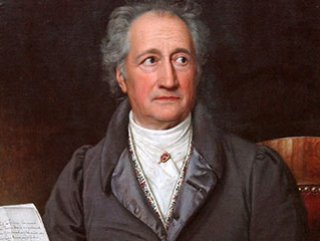 Alman Şâir ve Yazar Johann Wolfgang von Goethe: